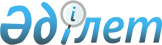 О признании утратившим силу некоторых постановлений акимата города КурчатовПостановление акимата города Курчатов Восточно-Казахстанской области от 09 марта 2016 года № 383      В соответствии с пунктом 1 статьи 21-1 Закона Республики Казахстан от 24 марта 1998 года "О нормативных правовых актах", акимат города Курчатов ПОСТАНОВЛЯЕТ:

      Признать утратившим силу постановление акимата города Курчатов:

      1) от 26 декабря 2014 года № 521 "Об организации и финансировании общественных работ в 2015 году" (зарегистрировано в Реестре государственной регистрации нормативных правовых актов за номером 3655 от 26 января 2015 года, опубликовано в газете "7 дней" от 19 февраля 2015 г. № 8 (1018);

      2) от 17 марта 2015 года № 88 "Об определении мест для размещения агитационных печатных материалов для кандидатов в Президенты Республики Казахстан" (зарегистрировано в Реестре государственной регистрации нормативных правовых актов за номером 3843 от 06 апреля 2015 года, опубликовано в газете "7 дней" от 16 апреля 2015 г. № 16 (1026).


					© 2012. РГП на ПХВ «Институт законодательства и правовой информации Республики Казахстан» Министерства юстиции Республики Казахстан
				
      Аким города

Н. Нургалиев 
